§9205.  Tax exemption1.  Bonds or notes.  All bonds, notes or other evidences of indebtedness issued under this chapter are issued by a political subdivision or a body corporate and politic of the State and for an essential public and governmental purpose.  Those bonds, notes or other evidences of indebtedness, the interest on them and the income from them, including any profit on their sale, and all activities of the corporation and fees, charges, funds, revenue, income and other money of the corporation, whether or not pledged or available to pay or secure the payment of those bonds, notes or other evidences of indebtedness or interest on them, are exempt from all taxation franchise fees or special assessments of whatever kind except for transfer, inheritance and estate taxes.[PL 1999, c. 513, §6 (NEW).]2.  Property taxes.  All real and personal property acquired by the corporation is subject to taxes to the same extent as real and personal property owned by other electric utilities.[PL 1999, c. 513, §6 (NEW).]SECTION HISTORYPL 1999, c. 513, §6 (NEW). The State of Maine claims a copyright in its codified statutes. If you intend to republish this material, we require that you include the following disclaimer in your publication:All copyrights and other rights to statutory text are reserved by the State of Maine. The text included in this publication reflects changes made through the First Regular and First Special Session of the 131st Maine Legislature and is current through November 1, 2023
                    . The text is subject to change without notice. It is a version that has not been officially certified by the Secretary of State. Refer to the Maine Revised Statutes Annotated and supplements for certified text.
                The Office of the Revisor of Statutes also requests that you send us one copy of any statutory publication you may produce. Our goal is not to restrict publishing activity, but to keep track of who is publishing what, to identify any needless duplication and to preserve the State's copyright rights.PLEASE NOTE: The Revisor's Office cannot perform research for or provide legal advice or interpretation of Maine law to the public. If you need legal assistance, please contact a qualified attorney.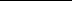 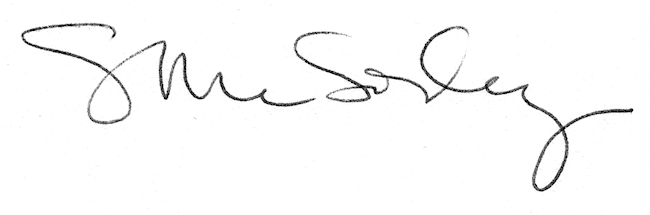 